Report to be read in conjunction with the Decision Notice.Report to be read in conjunction with the Decision Notice.Report to be read in conjunction with the Decision Notice.Report to be read in conjunction with the Decision Notice.Report to be read in conjunction with the Decision Notice.Report to be read in conjunction with the Decision Notice.Report to be read in conjunction with the Decision Notice.Report to be read in conjunction with the Decision Notice.Report to be read in conjunction with the Decision Notice.Report to be read in conjunction with the Decision Notice.Report to be read in conjunction with the Decision Notice.Report to be read in conjunction with the Decision Notice.Report to be read in conjunction with the Decision Notice.Report to be read in conjunction with the Decision Notice.Signed:Officer:Date:Manager:Manager:Date:Site Notice displayedPhotos uploadedPhotos uploadedPhotos uploadedPhotos uploadedApplication Ref:Application Ref:Application Ref:3/2020/03483/2020/03483/2020/03483/2020/03483/2020/03483/2020/0348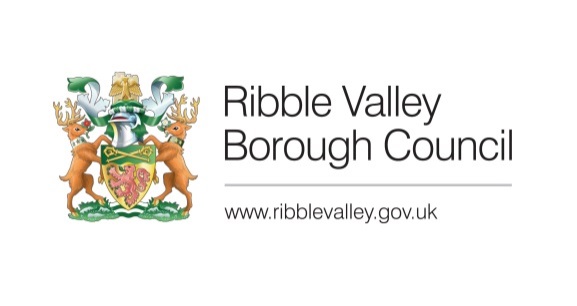 Date Inspected:Date Inspected:Date Inspected:~~~~~~Officer:Officer:Officer:HMHMHMHMHMHMDELEGATED ITEM FILE REPORT: DELEGATED ITEM FILE REPORT: DELEGATED ITEM FILE REPORT: DELEGATED ITEM FILE REPORT: DELEGATED ITEM FILE REPORT: DELEGATED ITEM FILE REPORT: DELEGATED ITEM FILE REPORT: DELEGATED ITEM FILE REPORT: DELEGATED ITEM FILE REPORT: DecisionDecisionAPPROVALAPPROVALAPPROVALDevelopment Description:Development Description:Development Description:Development Description:Development Description:Two storey extension to side.Two storey extension to side.Two storey extension to side.Two storey extension to side.Two storey extension to side.Two storey extension to side.Two storey extension to side.Two storey extension to side.Two storey extension to side.Site Address/Location:Site Address/Location:Site Address/Location:Site Address/Location:Site Address/Location:Rose Cottage Sandy Bank Chipping PR3 2GARose Cottage Sandy Bank Chipping PR3 2GARose Cottage Sandy Bank Chipping PR3 2GARose Cottage Sandy Bank Chipping PR3 2GARose Cottage Sandy Bank Chipping PR3 2GARose Cottage Sandy Bank Chipping PR3 2GARose Cottage Sandy Bank Chipping PR3 2GARose Cottage Sandy Bank Chipping PR3 2GARose Cottage Sandy Bank Chipping PR3 2GACONSULTATIONS: CONSULTATIONS: CONSULTATIONS: CONSULTATIONS: CONSULTATIONS: Parish/Town CouncilParish/Town CouncilParish/Town CouncilParish/Town CouncilParish/Town CouncilParish/Town CouncilParish/Town CouncilParish/Town CouncilParish/Town CouncilNo objections have been received in respect of this application.No objections have been received in respect of this application.No objections have been received in respect of this application.No objections have been received in respect of this application.No objections have been received in respect of this application.No objections have been received in respect of this application.No objections have been received in respect of this application.No objections have been received in respect of this application.No objections have been received in respect of this application.No objections have been received in respect of this application.No objections have been received in respect of this application.No objections have been received in respect of this application.No objections have been received in respect of this application.No objections have been received in respect of this application.CONSULTATIONS: CONSULTATIONS: CONSULTATIONS: CONSULTATIONS: CONSULTATIONS: Highways/Water Authority/Other BodiesHighways/Water Authority/Other BodiesHighways/Water Authority/Other BodiesHighways/Water Authority/Other BodiesHighways/Water Authority/Other BodiesHighways/Water Authority/Other BodiesHighways/Water Authority/Other BodiesHighways/Water Authority/Other BodiesHighways/Water Authority/Other BodiesLCC Highways:LCC Highways:LCC Highways:LCC Highways:LCC Highways:No Highway objectionsNo Highway objectionsNo Highway objectionsNo Highway objectionsNo Highway objectionsNo Highway objectionsNo Highway objectionsNo Highway objectionsNo Highway objectionsNo Highway objectionsNo Highway objectionsNo Highway objectionsNo Highway objectionsNo Highway objectionsCONSULTATIONS: CONSULTATIONS: CONSULTATIONS: CONSULTATIONS: CONSULTATIONS: Additional Representations.Additional Representations.Additional Representations.Additional Representations.Additional Representations.Additional Representations.Additional Representations.Additional Representations.Additional Representations.No additional representations have been received in respect of the proposed development.No additional representations have been received in respect of the proposed development.No additional representations have been received in respect of the proposed development.No additional representations have been received in respect of the proposed development.No additional representations have been received in respect of the proposed development.No additional representations have been received in respect of the proposed development.No additional representations have been received in respect of the proposed development.No additional representations have been received in respect of the proposed development.No additional representations have been received in respect of the proposed development.No additional representations have been received in respect of the proposed development.No additional representations have been received in respect of the proposed development.No additional representations have been received in respect of the proposed development.No additional representations have been received in respect of the proposed development.No additional representations have been received in respect of the proposed development.RELEVANT POLICIES AND SITE PLANNING HISTORY:RELEVANT POLICIES AND SITE PLANNING HISTORY:RELEVANT POLICIES AND SITE PLANNING HISTORY:RELEVANT POLICIES AND SITE PLANNING HISTORY:RELEVANT POLICIES AND SITE PLANNING HISTORY:RELEVANT POLICIES AND SITE PLANNING HISTORY:RELEVANT POLICIES AND SITE PLANNING HISTORY:RELEVANT POLICIES AND SITE PLANNING HISTORY:RELEVANT POLICIES AND SITE PLANNING HISTORY:RELEVANT POLICIES AND SITE PLANNING HISTORY:RELEVANT POLICIES AND SITE PLANNING HISTORY:RELEVANT POLICIES AND SITE PLANNING HISTORY:RELEVANT POLICIES AND SITE PLANNING HISTORY:RELEVANT POLICIES AND SITE PLANNING HISTORY:Ribble Valley Core Strategy:DMG1: General ConsiderationsDMH5: Residential and Curtilage Extensions Ribble Valley Core Strategy:DMG1: General ConsiderationsDMH5: Residential and Curtilage Extensions Ribble Valley Core Strategy:DMG1: General ConsiderationsDMH5: Residential and Curtilage Extensions Ribble Valley Core Strategy:DMG1: General ConsiderationsDMH5: Residential and Curtilage Extensions Ribble Valley Core Strategy:DMG1: General ConsiderationsDMH5: Residential and Curtilage Extensions Ribble Valley Core Strategy:DMG1: General ConsiderationsDMH5: Residential and Curtilage Extensions Ribble Valley Core Strategy:DMG1: General ConsiderationsDMH5: Residential and Curtilage Extensions Ribble Valley Core Strategy:DMG1: General ConsiderationsDMH5: Residential and Curtilage Extensions Ribble Valley Core Strategy:DMG1: General ConsiderationsDMH5: Residential and Curtilage Extensions Ribble Valley Core Strategy:DMG1: General ConsiderationsDMH5: Residential and Curtilage Extensions Ribble Valley Core Strategy:DMG1: General ConsiderationsDMH5: Residential and Curtilage Extensions Ribble Valley Core Strategy:DMG1: General ConsiderationsDMH5: Residential and Curtilage Extensions Ribble Valley Core Strategy:DMG1: General ConsiderationsDMH5: Residential and Curtilage Extensions Ribble Valley Core Strategy:DMG1: General ConsiderationsDMH5: Residential and Curtilage Extensions Relevant Planning History:N/ARelevant Planning History:N/ARelevant Planning History:N/ARelevant Planning History:N/ARelevant Planning History:N/ARelevant Planning History:N/ARelevant Planning History:N/ARelevant Planning History:N/ARelevant Planning History:N/ARelevant Planning History:N/ARelevant Planning History:N/ARelevant Planning History:N/ARelevant Planning History:N/ARelevant Planning History:N/AASSESSMENT OF PROPOSED DEVELOPMENT:ASSESSMENT OF PROPOSED DEVELOPMENT:ASSESSMENT OF PROPOSED DEVELOPMENT:ASSESSMENT OF PROPOSED DEVELOPMENT:ASSESSMENT OF PROPOSED DEVELOPMENT:ASSESSMENT OF PROPOSED DEVELOPMENT:ASSESSMENT OF PROPOSED DEVELOPMENT:ASSESSMENT OF PROPOSED DEVELOPMENT:ASSESSMENT OF PROPOSED DEVELOPMENT:ASSESSMENT OF PROPOSED DEVELOPMENT:ASSESSMENT OF PROPOSED DEVELOPMENT:ASSESSMENT OF PROPOSED DEVELOPMENT:ASSESSMENT OF PROPOSED DEVELOPMENT:ASSESSMENT OF PROPOSED DEVELOPMENT:Site Description and Location:The application property is an end terrace dwelling located in a small hamlet, approximately 1.1km south of the settlement of Chipping. The site is located within the Forest of Bowland AONB. Site Description and Location:The application property is an end terrace dwelling located in a small hamlet, approximately 1.1km south of the settlement of Chipping. The site is located within the Forest of Bowland AONB. Site Description and Location:The application property is an end terrace dwelling located in a small hamlet, approximately 1.1km south of the settlement of Chipping. The site is located within the Forest of Bowland AONB. Site Description and Location:The application property is an end terrace dwelling located in a small hamlet, approximately 1.1km south of the settlement of Chipping. The site is located within the Forest of Bowland AONB. Site Description and Location:The application property is an end terrace dwelling located in a small hamlet, approximately 1.1km south of the settlement of Chipping. The site is located within the Forest of Bowland AONB. Site Description and Location:The application property is an end terrace dwelling located in a small hamlet, approximately 1.1km south of the settlement of Chipping. The site is located within the Forest of Bowland AONB. Site Description and Location:The application property is an end terrace dwelling located in a small hamlet, approximately 1.1km south of the settlement of Chipping. The site is located within the Forest of Bowland AONB. Site Description and Location:The application property is an end terrace dwelling located in a small hamlet, approximately 1.1km south of the settlement of Chipping. The site is located within the Forest of Bowland AONB. Site Description and Location:The application property is an end terrace dwelling located in a small hamlet, approximately 1.1km south of the settlement of Chipping. The site is located within the Forest of Bowland AONB. Site Description and Location:The application property is an end terrace dwelling located in a small hamlet, approximately 1.1km south of the settlement of Chipping. The site is located within the Forest of Bowland AONB. Site Description and Location:The application property is an end terrace dwelling located in a small hamlet, approximately 1.1km south of the settlement of Chipping. The site is located within the Forest of Bowland AONB. Site Description and Location:The application property is an end terrace dwelling located in a small hamlet, approximately 1.1km south of the settlement of Chipping. The site is located within the Forest of Bowland AONB. Site Description and Location:The application property is an end terrace dwelling located in a small hamlet, approximately 1.1km south of the settlement of Chipping. The site is located within the Forest of Bowland AONB. Site Description and Location:The application property is an end terrace dwelling located in a small hamlet, approximately 1.1km south of the settlement of Chipping. The site is located within the Forest of Bowland AONB. Proposed Development for which consent is sought:The application seeks consent for the construction of a two-storey side extension measuring approximately 3.2m by 6.9m with a ridge and eaves height of approximately 6.1m and 4.5m respectively.  Proposed Development for which consent is sought:The application seeks consent for the construction of a two-storey side extension measuring approximately 3.2m by 6.9m with a ridge and eaves height of approximately 6.1m and 4.5m respectively.  Proposed Development for which consent is sought:The application seeks consent for the construction of a two-storey side extension measuring approximately 3.2m by 6.9m with a ridge and eaves height of approximately 6.1m and 4.5m respectively.  Proposed Development for which consent is sought:The application seeks consent for the construction of a two-storey side extension measuring approximately 3.2m by 6.9m with a ridge and eaves height of approximately 6.1m and 4.5m respectively.  Proposed Development for which consent is sought:The application seeks consent for the construction of a two-storey side extension measuring approximately 3.2m by 6.9m with a ridge and eaves height of approximately 6.1m and 4.5m respectively.  Proposed Development for which consent is sought:The application seeks consent for the construction of a two-storey side extension measuring approximately 3.2m by 6.9m with a ridge and eaves height of approximately 6.1m and 4.5m respectively.  Proposed Development for which consent is sought:The application seeks consent for the construction of a two-storey side extension measuring approximately 3.2m by 6.9m with a ridge and eaves height of approximately 6.1m and 4.5m respectively.  Proposed Development for which consent is sought:The application seeks consent for the construction of a two-storey side extension measuring approximately 3.2m by 6.9m with a ridge and eaves height of approximately 6.1m and 4.5m respectively.  Proposed Development for which consent is sought:The application seeks consent for the construction of a two-storey side extension measuring approximately 3.2m by 6.9m with a ridge and eaves height of approximately 6.1m and 4.5m respectively.  Proposed Development for which consent is sought:The application seeks consent for the construction of a two-storey side extension measuring approximately 3.2m by 6.9m with a ridge and eaves height of approximately 6.1m and 4.5m respectively.  Proposed Development for which consent is sought:The application seeks consent for the construction of a two-storey side extension measuring approximately 3.2m by 6.9m with a ridge and eaves height of approximately 6.1m and 4.5m respectively.  Proposed Development for which consent is sought:The application seeks consent for the construction of a two-storey side extension measuring approximately 3.2m by 6.9m with a ridge and eaves height of approximately 6.1m and 4.5m respectively.  Proposed Development for which consent is sought:The application seeks consent for the construction of a two-storey side extension measuring approximately 3.2m by 6.9m with a ridge and eaves height of approximately 6.1m and 4.5m respectively.  Proposed Development for which consent is sought:The application seeks consent for the construction of a two-storey side extension measuring approximately 3.2m by 6.9m with a ridge and eaves height of approximately 6.1m and 4.5m respectively.  Residential Amenity:The application property is an end terraced dwelling located within a hamlet off a private drive set back from the highway. The proposed two storey extension is located on the northern elevation, due to the proposed development not projecting beyond the front of rear of the application property, the proposal is not considered to result in any negative impact on the residential amenity of the adjoined neighbouring dwellings to the south. Residential Amenity:The application property is an end terraced dwelling located within a hamlet off a private drive set back from the highway. The proposed two storey extension is located on the northern elevation, due to the proposed development not projecting beyond the front of rear of the application property, the proposal is not considered to result in any negative impact on the residential amenity of the adjoined neighbouring dwellings to the south. Residential Amenity:The application property is an end terraced dwelling located within a hamlet off a private drive set back from the highway. The proposed two storey extension is located on the northern elevation, due to the proposed development not projecting beyond the front of rear of the application property, the proposal is not considered to result in any negative impact on the residential amenity of the adjoined neighbouring dwellings to the south. Residential Amenity:The application property is an end terraced dwelling located within a hamlet off a private drive set back from the highway. The proposed two storey extension is located on the northern elevation, due to the proposed development not projecting beyond the front of rear of the application property, the proposal is not considered to result in any negative impact on the residential amenity of the adjoined neighbouring dwellings to the south. Residential Amenity:The application property is an end terraced dwelling located within a hamlet off a private drive set back from the highway. The proposed two storey extension is located on the northern elevation, due to the proposed development not projecting beyond the front of rear of the application property, the proposal is not considered to result in any negative impact on the residential amenity of the adjoined neighbouring dwellings to the south. Residential Amenity:The application property is an end terraced dwelling located within a hamlet off a private drive set back from the highway. The proposed two storey extension is located on the northern elevation, due to the proposed development not projecting beyond the front of rear of the application property, the proposal is not considered to result in any negative impact on the residential amenity of the adjoined neighbouring dwellings to the south. Residential Amenity:The application property is an end terraced dwelling located within a hamlet off a private drive set back from the highway. The proposed two storey extension is located on the northern elevation, due to the proposed development not projecting beyond the front of rear of the application property, the proposal is not considered to result in any negative impact on the residential amenity of the adjoined neighbouring dwellings to the south. Residential Amenity:The application property is an end terraced dwelling located within a hamlet off a private drive set back from the highway. The proposed two storey extension is located on the northern elevation, due to the proposed development not projecting beyond the front of rear of the application property, the proposal is not considered to result in any negative impact on the residential amenity of the adjoined neighbouring dwellings to the south. Residential Amenity:The application property is an end terraced dwelling located within a hamlet off a private drive set back from the highway. The proposed two storey extension is located on the northern elevation, due to the proposed development not projecting beyond the front of rear of the application property, the proposal is not considered to result in any negative impact on the residential amenity of the adjoined neighbouring dwellings to the south. Residential Amenity:The application property is an end terraced dwelling located within a hamlet off a private drive set back from the highway. The proposed two storey extension is located on the northern elevation, due to the proposed development not projecting beyond the front of rear of the application property, the proposal is not considered to result in any negative impact on the residential amenity of the adjoined neighbouring dwellings to the south. Residential Amenity:The application property is an end terraced dwelling located within a hamlet off a private drive set back from the highway. The proposed two storey extension is located on the northern elevation, due to the proposed development not projecting beyond the front of rear of the application property, the proposal is not considered to result in any negative impact on the residential amenity of the adjoined neighbouring dwellings to the south. Residential Amenity:The application property is an end terraced dwelling located within a hamlet off a private drive set back from the highway. The proposed two storey extension is located on the northern elevation, due to the proposed development not projecting beyond the front of rear of the application property, the proposal is not considered to result in any negative impact on the residential amenity of the adjoined neighbouring dwellings to the south. Residential Amenity:The application property is an end terraced dwelling located within a hamlet off a private drive set back from the highway. The proposed two storey extension is located on the northern elevation, due to the proposed development not projecting beyond the front of rear of the application property, the proposal is not considered to result in any negative impact on the residential amenity of the adjoined neighbouring dwellings to the south. Residential Amenity:The application property is an end terraced dwelling located within a hamlet off a private drive set back from the highway. The proposed two storey extension is located on the northern elevation, due to the proposed development not projecting beyond the front of rear of the application property, the proposal is not considered to result in any negative impact on the residential amenity of the adjoined neighbouring dwellings to the south. Visual Amenity:The proposed two storey rear side extension is considered to be commensurate to the scale of the application property. The proposed extension will be constructed using materials to match the application property and the neighbouring dwellings within the Sandy Bank Hamlet.The proposed development is considered to be commensurate and in keeping with the scale of the host dwelling by virtue of the fact that the proposed 2 storey side extension will be set back from the front elevation and down from the main ridge of the host property. As a result of the commensurate size and matching materials, the proposed development is not considered to result in any significant negative impact on the character or visual amenity of the surrounding AONB and is considered to be in line with the recommendations set out in policy DMG1 of the Ribble Valley Core strategy.Visual Amenity:The proposed two storey rear side extension is considered to be commensurate to the scale of the application property. The proposed extension will be constructed using materials to match the application property and the neighbouring dwellings within the Sandy Bank Hamlet.The proposed development is considered to be commensurate and in keeping with the scale of the host dwelling by virtue of the fact that the proposed 2 storey side extension will be set back from the front elevation and down from the main ridge of the host property. As a result of the commensurate size and matching materials, the proposed development is not considered to result in any significant negative impact on the character or visual amenity of the surrounding AONB and is considered to be in line with the recommendations set out in policy DMG1 of the Ribble Valley Core strategy.Visual Amenity:The proposed two storey rear side extension is considered to be commensurate to the scale of the application property. The proposed extension will be constructed using materials to match the application property and the neighbouring dwellings within the Sandy Bank Hamlet.The proposed development is considered to be commensurate and in keeping with the scale of the host dwelling by virtue of the fact that the proposed 2 storey side extension will be set back from the front elevation and down from the main ridge of the host property. As a result of the commensurate size and matching materials, the proposed development is not considered to result in any significant negative impact on the character or visual amenity of the surrounding AONB and is considered to be in line with the recommendations set out in policy DMG1 of the Ribble Valley Core strategy.Visual Amenity:The proposed two storey rear side extension is considered to be commensurate to the scale of the application property. The proposed extension will be constructed using materials to match the application property and the neighbouring dwellings within the Sandy Bank Hamlet.The proposed development is considered to be commensurate and in keeping with the scale of the host dwelling by virtue of the fact that the proposed 2 storey side extension will be set back from the front elevation and down from the main ridge of the host property. As a result of the commensurate size and matching materials, the proposed development is not considered to result in any significant negative impact on the character or visual amenity of the surrounding AONB and is considered to be in line with the recommendations set out in policy DMG1 of the Ribble Valley Core strategy.Visual Amenity:The proposed two storey rear side extension is considered to be commensurate to the scale of the application property. The proposed extension will be constructed using materials to match the application property and the neighbouring dwellings within the Sandy Bank Hamlet.The proposed development is considered to be commensurate and in keeping with the scale of the host dwelling by virtue of the fact that the proposed 2 storey side extension will be set back from the front elevation and down from the main ridge of the host property. As a result of the commensurate size and matching materials, the proposed development is not considered to result in any significant negative impact on the character or visual amenity of the surrounding AONB and is considered to be in line with the recommendations set out in policy DMG1 of the Ribble Valley Core strategy.Visual Amenity:The proposed two storey rear side extension is considered to be commensurate to the scale of the application property. The proposed extension will be constructed using materials to match the application property and the neighbouring dwellings within the Sandy Bank Hamlet.The proposed development is considered to be commensurate and in keeping with the scale of the host dwelling by virtue of the fact that the proposed 2 storey side extension will be set back from the front elevation and down from the main ridge of the host property. As a result of the commensurate size and matching materials, the proposed development is not considered to result in any significant negative impact on the character or visual amenity of the surrounding AONB and is considered to be in line with the recommendations set out in policy DMG1 of the Ribble Valley Core strategy.Visual Amenity:The proposed two storey rear side extension is considered to be commensurate to the scale of the application property. The proposed extension will be constructed using materials to match the application property and the neighbouring dwellings within the Sandy Bank Hamlet.The proposed development is considered to be commensurate and in keeping with the scale of the host dwelling by virtue of the fact that the proposed 2 storey side extension will be set back from the front elevation and down from the main ridge of the host property. As a result of the commensurate size and matching materials, the proposed development is not considered to result in any significant negative impact on the character or visual amenity of the surrounding AONB and is considered to be in line with the recommendations set out in policy DMG1 of the Ribble Valley Core strategy.Visual Amenity:The proposed two storey rear side extension is considered to be commensurate to the scale of the application property. The proposed extension will be constructed using materials to match the application property and the neighbouring dwellings within the Sandy Bank Hamlet.The proposed development is considered to be commensurate and in keeping with the scale of the host dwelling by virtue of the fact that the proposed 2 storey side extension will be set back from the front elevation and down from the main ridge of the host property. As a result of the commensurate size and matching materials, the proposed development is not considered to result in any significant negative impact on the character or visual amenity of the surrounding AONB and is considered to be in line with the recommendations set out in policy DMG1 of the Ribble Valley Core strategy.Visual Amenity:The proposed two storey rear side extension is considered to be commensurate to the scale of the application property. The proposed extension will be constructed using materials to match the application property and the neighbouring dwellings within the Sandy Bank Hamlet.The proposed development is considered to be commensurate and in keeping with the scale of the host dwelling by virtue of the fact that the proposed 2 storey side extension will be set back from the front elevation and down from the main ridge of the host property. As a result of the commensurate size and matching materials, the proposed development is not considered to result in any significant negative impact on the character or visual amenity of the surrounding AONB and is considered to be in line with the recommendations set out in policy DMG1 of the Ribble Valley Core strategy.Visual Amenity:The proposed two storey rear side extension is considered to be commensurate to the scale of the application property. The proposed extension will be constructed using materials to match the application property and the neighbouring dwellings within the Sandy Bank Hamlet.The proposed development is considered to be commensurate and in keeping with the scale of the host dwelling by virtue of the fact that the proposed 2 storey side extension will be set back from the front elevation and down from the main ridge of the host property. As a result of the commensurate size and matching materials, the proposed development is not considered to result in any significant negative impact on the character or visual amenity of the surrounding AONB and is considered to be in line with the recommendations set out in policy DMG1 of the Ribble Valley Core strategy.Visual Amenity:The proposed two storey rear side extension is considered to be commensurate to the scale of the application property. The proposed extension will be constructed using materials to match the application property and the neighbouring dwellings within the Sandy Bank Hamlet.The proposed development is considered to be commensurate and in keeping with the scale of the host dwelling by virtue of the fact that the proposed 2 storey side extension will be set back from the front elevation and down from the main ridge of the host property. As a result of the commensurate size and matching materials, the proposed development is not considered to result in any significant negative impact on the character or visual amenity of the surrounding AONB and is considered to be in line with the recommendations set out in policy DMG1 of the Ribble Valley Core strategy.Visual Amenity:The proposed two storey rear side extension is considered to be commensurate to the scale of the application property. The proposed extension will be constructed using materials to match the application property and the neighbouring dwellings within the Sandy Bank Hamlet.The proposed development is considered to be commensurate and in keeping with the scale of the host dwelling by virtue of the fact that the proposed 2 storey side extension will be set back from the front elevation and down from the main ridge of the host property. As a result of the commensurate size and matching materials, the proposed development is not considered to result in any significant negative impact on the character or visual amenity of the surrounding AONB and is considered to be in line with the recommendations set out in policy DMG1 of the Ribble Valley Core strategy.Visual Amenity:The proposed two storey rear side extension is considered to be commensurate to the scale of the application property. The proposed extension will be constructed using materials to match the application property and the neighbouring dwellings within the Sandy Bank Hamlet.The proposed development is considered to be commensurate and in keeping with the scale of the host dwelling by virtue of the fact that the proposed 2 storey side extension will be set back from the front elevation and down from the main ridge of the host property. As a result of the commensurate size and matching materials, the proposed development is not considered to result in any significant negative impact on the character or visual amenity of the surrounding AONB and is considered to be in line with the recommendations set out in policy DMG1 of the Ribble Valley Core strategy.Visual Amenity:The proposed two storey rear side extension is considered to be commensurate to the scale of the application property. The proposed extension will be constructed using materials to match the application property and the neighbouring dwellings within the Sandy Bank Hamlet.The proposed development is considered to be commensurate and in keeping with the scale of the host dwelling by virtue of the fact that the proposed 2 storey side extension will be set back from the front elevation and down from the main ridge of the host property. As a result of the commensurate size and matching materials, the proposed development is not considered to result in any significant negative impact on the character or visual amenity of the surrounding AONB and is considered to be in line with the recommendations set out in policy DMG1 of the Ribble Valley Core strategy.Observations/Consideration of Matters Raised/Conclusion:The proposed development will not result in any significant impact on the residential or visual amenity of the area. With all the above taken into consideration it is recommended accordingly.Observations/Consideration of Matters Raised/Conclusion:The proposed development will not result in any significant impact on the residential or visual amenity of the area. With all the above taken into consideration it is recommended accordingly.Observations/Consideration of Matters Raised/Conclusion:The proposed development will not result in any significant impact on the residential or visual amenity of the area. With all the above taken into consideration it is recommended accordingly.Observations/Consideration of Matters Raised/Conclusion:The proposed development will not result in any significant impact on the residential or visual amenity of the area. With all the above taken into consideration it is recommended accordingly.Observations/Consideration of Matters Raised/Conclusion:The proposed development will not result in any significant impact on the residential or visual amenity of the area. With all the above taken into consideration it is recommended accordingly.Observations/Consideration of Matters Raised/Conclusion:The proposed development will not result in any significant impact on the residential or visual amenity of the area. With all the above taken into consideration it is recommended accordingly.Observations/Consideration of Matters Raised/Conclusion:The proposed development will not result in any significant impact on the residential or visual amenity of the area. With all the above taken into consideration it is recommended accordingly.Observations/Consideration of Matters Raised/Conclusion:The proposed development will not result in any significant impact on the residential or visual amenity of the area. With all the above taken into consideration it is recommended accordingly.Observations/Consideration of Matters Raised/Conclusion:The proposed development will not result in any significant impact on the residential or visual amenity of the area. With all the above taken into consideration it is recommended accordingly.Observations/Consideration of Matters Raised/Conclusion:The proposed development will not result in any significant impact on the residential or visual amenity of the area. With all the above taken into consideration it is recommended accordingly.Observations/Consideration of Matters Raised/Conclusion:The proposed development will not result in any significant impact on the residential or visual amenity of the area. With all the above taken into consideration it is recommended accordingly.Observations/Consideration of Matters Raised/Conclusion:The proposed development will not result in any significant impact on the residential or visual amenity of the area. With all the above taken into consideration it is recommended accordingly.Observations/Consideration of Matters Raised/Conclusion:The proposed development will not result in any significant impact on the residential or visual amenity of the area. With all the above taken into consideration it is recommended accordingly.Observations/Consideration of Matters Raised/Conclusion:The proposed development will not result in any significant impact on the residential or visual amenity of the area. With all the above taken into consideration it is recommended accordingly.RECOMMENDATION:RECOMMENDATION:RECOMMENDATION:RECOMMENDATION:That planning consent be granted That planning consent be granted That planning consent be granted That planning consent be granted That planning consent be granted That planning consent be granted That planning consent be granted That planning consent be granted That planning consent be granted That planning consent be granted 